Source and imprint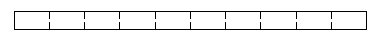 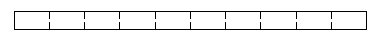 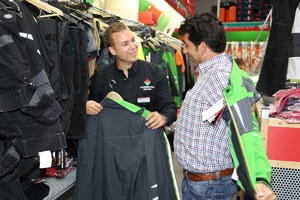 Arbetsmaterial för kundmötenLäs kundintervjun noggrant. Markera ord som fångar din uppmärksamhet i kundsamtalet kring ämnet i procent och som verkar vara meningsfulla. Skapa en tabell för att bearbeta uppgiften. Försäljaren:		God dag, idag erbjuder vi arbetskläder med en stor minskning av procentsatsen. Om du köper flera arbetsjackor sänker vi procenten ännu mer.Klienten:	Hur stor är procentsänkningen? Hur stor är skillnaden mellan grundvärdet och dagens procent?Säljaren:	Idag har vi minskat procenten till 80 % för köp av en jacka. Om du köper tre eller fler jackor minskar vi andelen till 70 %.Kunden:	Hur stor är procentsänkningen för en jacka?Säljaren:	Det minskade procentuella värdet på en jacka beror på basvärdet på jackan!Kunden:		Okej!Kunden:	Med hjälp av procentberäkningen kan jag beräkna den reducerade procentsatsen på jackorna om jag känner till den reducerade procentsatsen.Säljaren:	Ja, så är det!Kalkylblad "Comic" - Klientgrupp		Uppgifter för grupparbete: Jämför de färdiga tabellerna, och förbättra dem vid behov.Formulera kundens texter från komiken till vårt vardagliga språk. Gruppförfattaren ordinerar på gruppbladet.När ni har kommit överens ska ni skriva ner de färdiga texterna på korten. Kalkylblad "Comic" - gruppsäljareUppgifter för grupparbete: Jämför de färdiga tabellerna, och förbättra dem vid behov.Formulera kundens texter från komiken till vårt vardagliga språk. Gruppförfattaren ordinerar på gruppbladet.När ni har kommit överens ska ni skriva ner de färdiga texterna på korten.Uppsättning av kort även 3.4 Project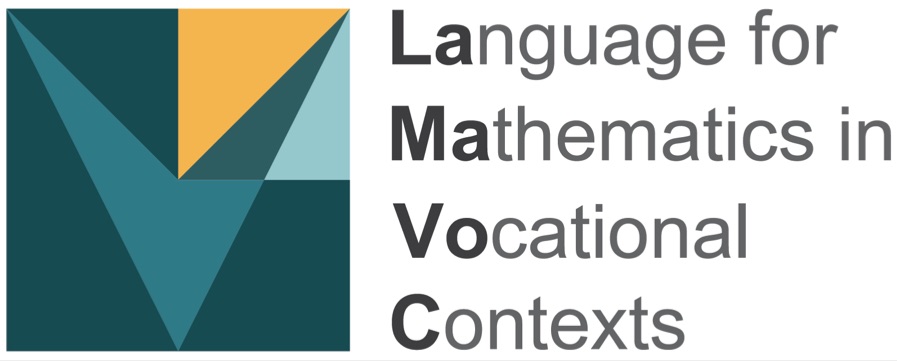 This material is based on research and development in the project         LaMaVoC – Language for Mathematics in Vocational Contexts.
This material is based on research and development in the project         LaMaVoC – Language for Mathematics in Vocational Contexts.
Rights of use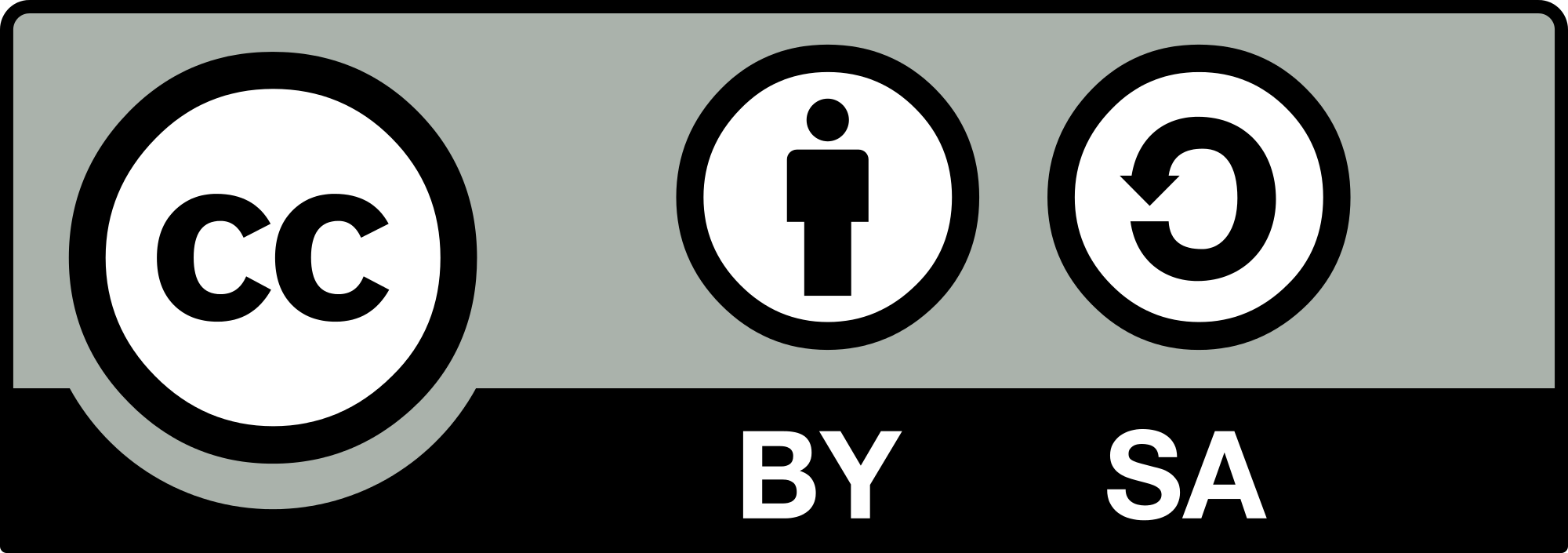 The material can be used under the Creative Commons License BY-SA: Attribution - Distribution under the same conditions 4.0 International. It is based on research and development in the LaMaVoC project. All images are royalty-free.The material can be used under the Creative Commons License BY-SA: Attribution - Distribution under the same conditions 4.0 International. It is based on research and development in the LaMaVoC project. All images are royalty-free.Funding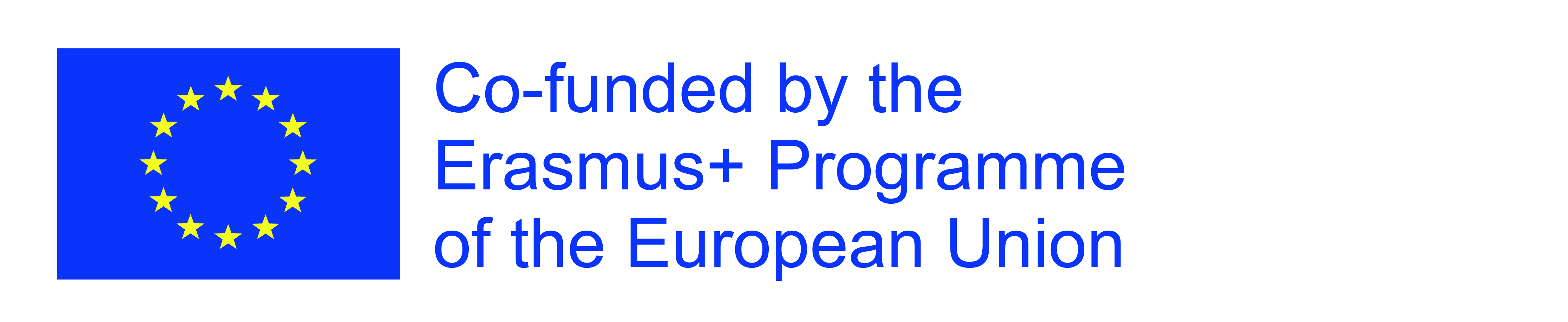 The European Commission support for the production of this publication does not constitute an endorsement of the contents which reflects the views only of the authors, and the Commission cannot be held responsible for any use which may be made of the information contained therein.Coordination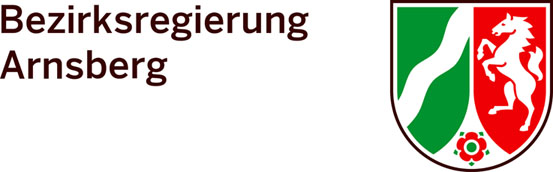 Bezirksregierung ArnsbergEU - Office for Economics and Vocational Training of Department 45, Vocational EducationBezirksregierung ArnsbergEU - Office for Economics and Vocational Training of Department 45, Vocational EducationResearch and scientific mentoring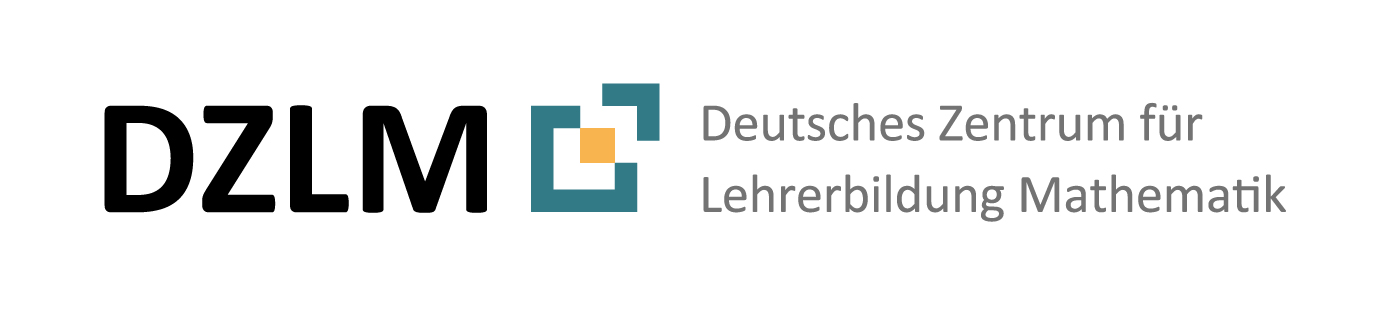 DZLM - Deutsches Zentrum für Lehrerbildung MathematikDortmund, Freiburg, PaderbornProf. Dr. Susanne Prediger & JProf. Dr. Lena WesselDZLM - Deutsches Zentrum für Lehrerbildung MathematikDortmund, Freiburg, PaderbornProf. Dr. Susanne Prediger & JProf. Dr. Lena Wessel
Institutions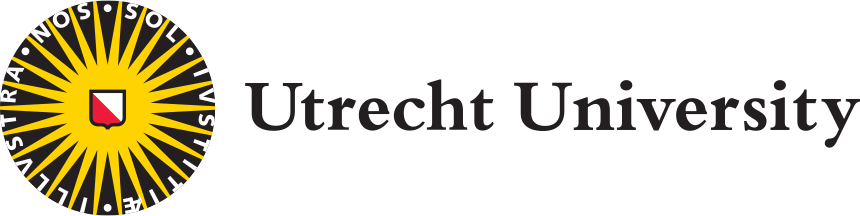 Utrecht University – Freudenthal Institute
Located in UtrechtUtrecht University – Freudenthal Institute
Located in Utrecht26 further
InstitutionsListed athttps://www.bezreg-arnsberg.nrw.de/themen/l/LaMaVoC_de/projektpartner/index.phphttps://www.bezreg-arnsberg.nrw.de/themen/l/LaMaVoC_de/projektpartner/index.phpCite asPöhler, Birte, Wessel, Lena, Prediger, Susanne & Gryzan, Nico (2020). Understanding percentages for vocations. Teaching material and teacher guide. Open Educational Ressource: www.lamavoc.nrw.de and sima.dzlm.de/bkPöhler, Birte, Wessel, Lena, Prediger, Susanne & Gryzan, Nico (2020). Understanding percentages for vocations. Teaching material and teacher guide. Open Educational Ressource: www.lamavoc.nrw.de and sima.dzlm.de/bkPöhler, Birte, Wessel, Lena, Prediger, Susanne & Gryzan, Nico (2020). Understanding percentages for vocations. Teaching material and teacher guide. Open Educational Ressource: www.lamavoc.nrw.de and sima.dzlm.de/bk1Uppskatta procenttal och bråk och representera dem på radenUppskatta procenttal och bråk och representera dem på raden1.1Läs laddningsstatusen i raden för hämtningLäs laddningsstatusen i raden för hämtningTara vill hämta hem en film. Filen för filmen är 18 gigabyte (GB) i storlek.Tara vill hämta hem en film. Filen för filmen är 18 gigabyte (GB) i storlek.a)Uppskatta med hjälp av den bild som hämtas hem: Vilken procentandel, och hur många gigabyte i filmen, har Tara redan hämtat hem? Hur ser du det i raden för hämtning? 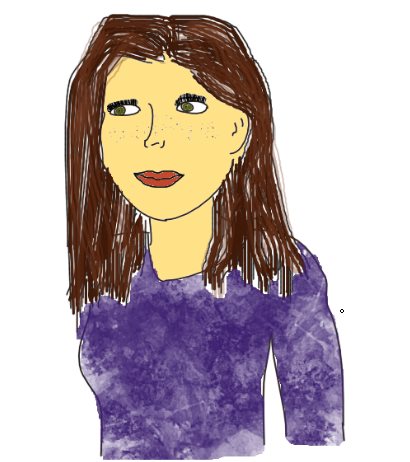 Hur kan du uttrycka samma del i bråk?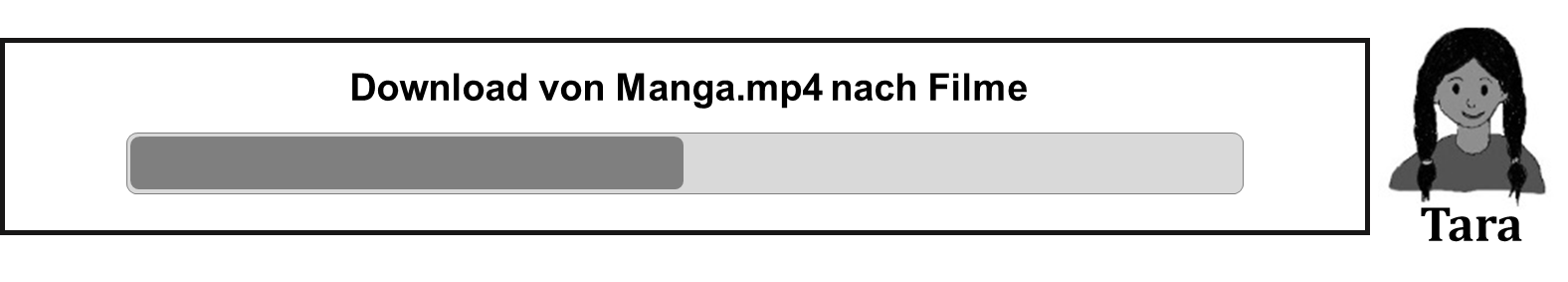 b)Vilken information kan du läsa från raden för hämtning? Skriv ditt svar skriftligt.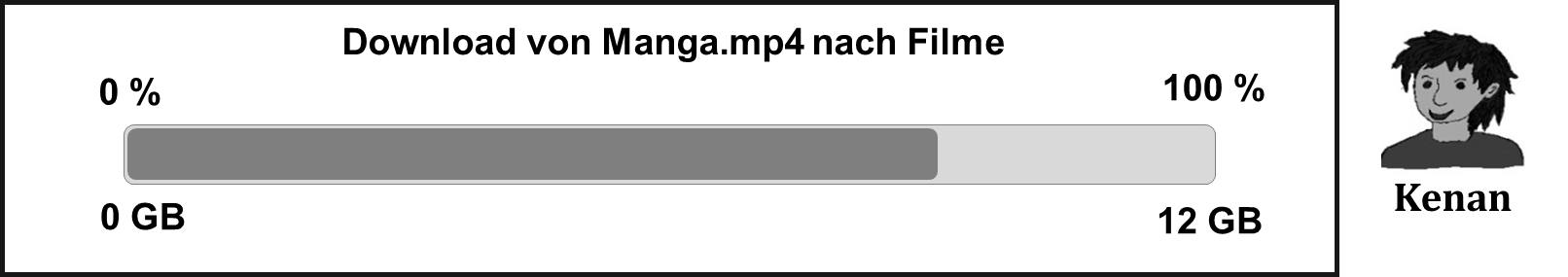 Filmen har redan laddat ________%. Det saknas fortfarande ________%.Det är redan _______ Gigabyte hämtat. Det saknas fortfarande _______ Gigabyte. 1.2Visa laddningsstatus i raden för hämtning. Märk raden för hämtning för de tre laddningsnivåerna som datorn har laddat 40 %, 60 % eller 85 % av totalt 20 gigabit.Markera med tre olika färger, och 
 ange vilken
GB som redan hämtats hem.2Bestäm procentsatser, procentvärden och grundläggande värdenBestäm procentsatser, procentvärden och grundläggande värden2.1Olika erbjudanden för "vinterdäck"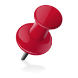 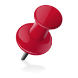 Olika erbjudanden för "vinterdäck"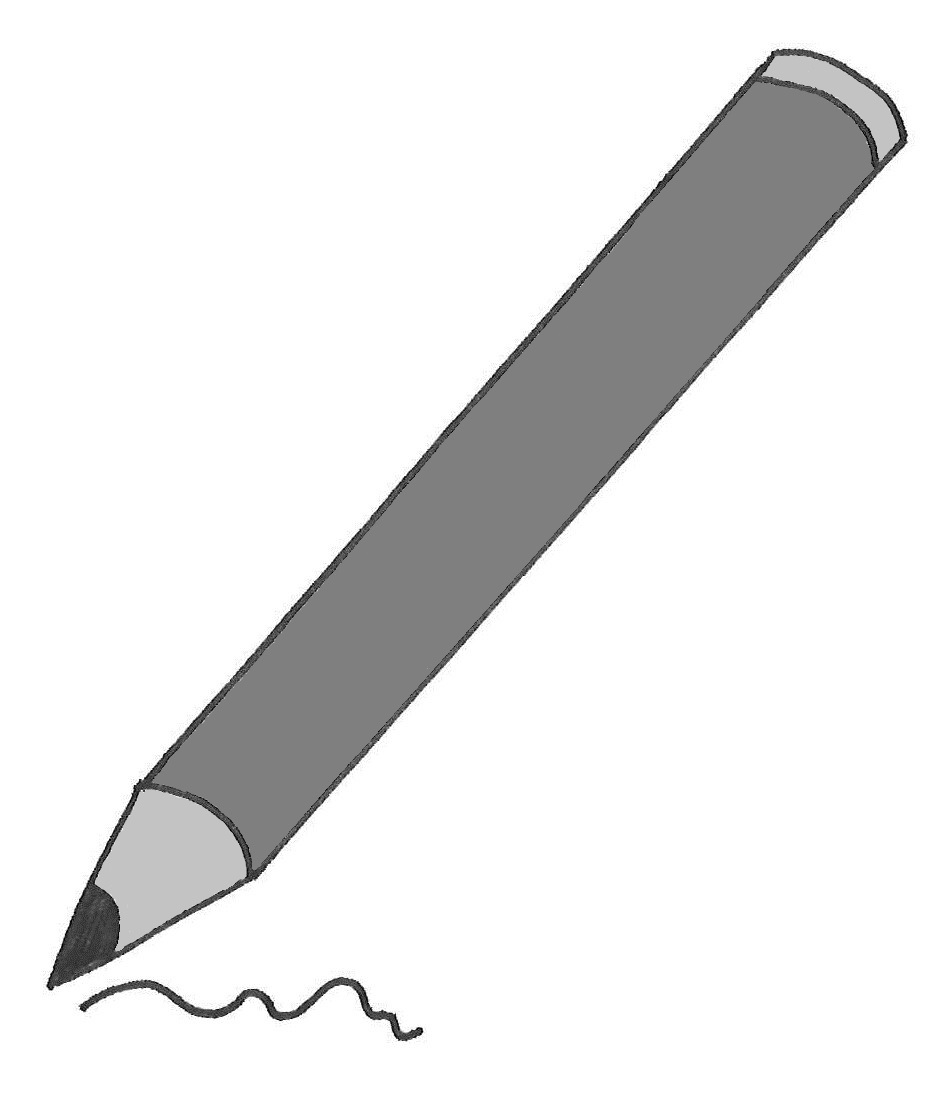 a)Maurice har hittat ett erbjudande
om vinterdäck. Maurice gör erbjudandet till en procentsats, och anger: "Det nya priset, som är 60 €."  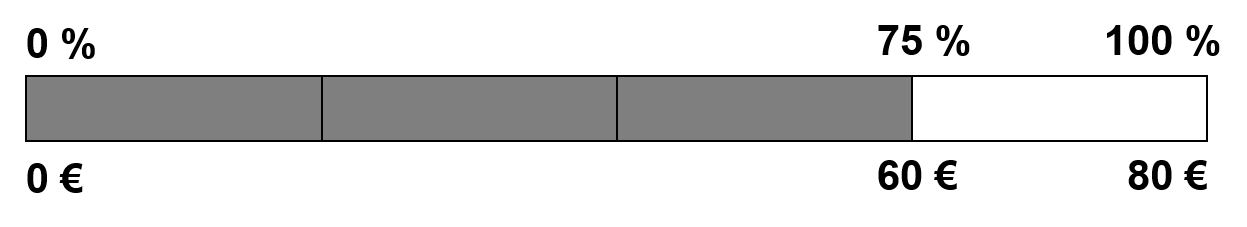 Märk procentandelen med termen "gammalt pris", "nytt pris", "rabatt i procent" och "pengar som Maurice sparar".Med vilka olika aritmetiska metoder kunde Maurice ha kommit fram till 60 € som det nya priset?b)Andra återförsäljare har också minskat vinterdäck. Vad är det nya priset på däcken? Vänligen ange detta på procentsatsen.Hur beräknar man det nya priset? Hitta olika metoder. 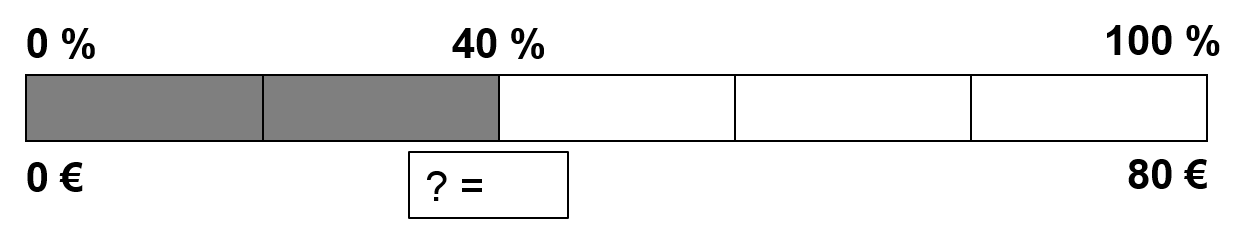 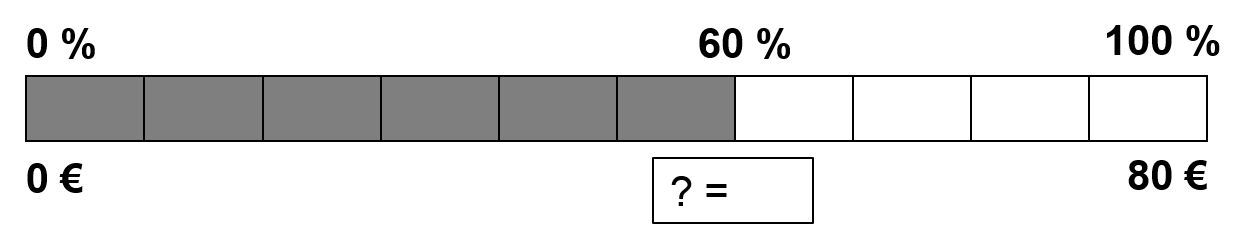 c)Hos en annan återförsäljare är det nya priset för däcken 72 €. Hur stor andel av det gamla priset kostar däcken?
Ange på procentsatsen.  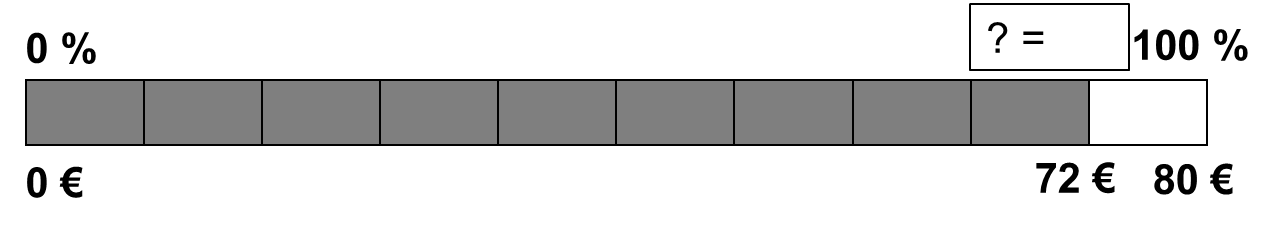 2.2SommarreaSommarreaDu kan nu få många artiklar många gånger billigare.
Det finns 20 % rabatt på alla motoroljor, reservdelar och slitdelar, och 50 % rabatt på utvalda aluminiumfälgar. Besök Autoteile24.de sommarförsäljning och ta del av dessa erbjudanden. Köp reservdelar av hög kvalitet till ett bra pris nu, endast tillgängligt online på Autoteile24.de. Du kan nu få många artiklar många gånger billigare.
Det finns 20 % rabatt på alla motoroljor, reservdelar och slitdelar, och 50 % rabatt på utvalda aluminiumfälgar. Besök Autoteile24.de sommarförsäljning och ta del av dessa erbjudanden. Köp reservdelar av hög kvalitet till ett bra pris nu, endast tillgängligt online på Autoteile24.de. a)Maurice har hittat ett bra erbjudande hos Autoteile24.de.Han betalar nu endast 88 € för 5 liter motorolja. Fyll i alla givna värden på procentandelen: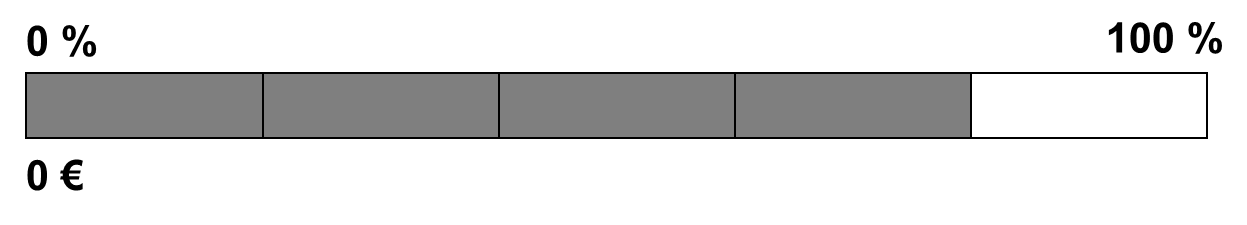 Hur dyr var motoroljan tidigare? Hitta olika sätt att beräkna.b)Maurice Bruder köper nya fälgar som endast kostar 80 % av det gamla priset, nämligen 96€. Hur mycket kostade fälgen förut? Använd procentsatsen. Ange rabatten i procent och i €. 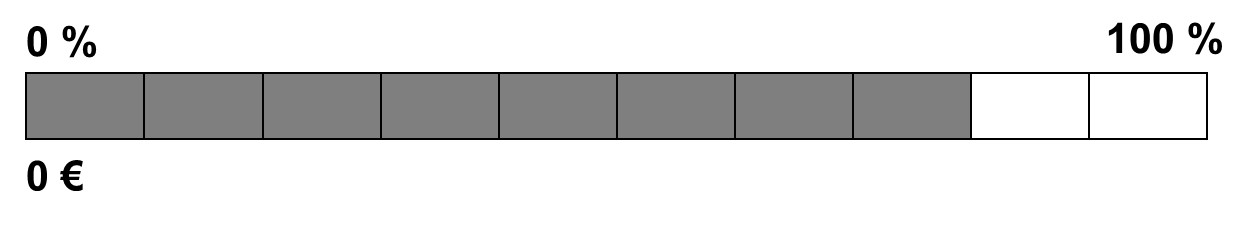 c)Efter att ha läst annonsen för försäljningen tänker Maurice
"Man kan nu få många artiklar många gånger billigare.2.3Procentandel som röstminne för procentuella uppgifterProcentandel som röstminne för procentuella uppgifterVillkoren på korten hjälper till att beskriva erbjudanden och fakturor mer exakt, som i tidigare övningar. Men vad hör till vad? Tilldela matchande kort till den stora remsan. Ibland passar flera.Villkoren på korten hjälper till att beskriva erbjudanden och fakturor mer exakt, som i tidigare övningar. Men vad hör till vad? Tilldela matchande kort till den stora remsan. Ibland passar flera.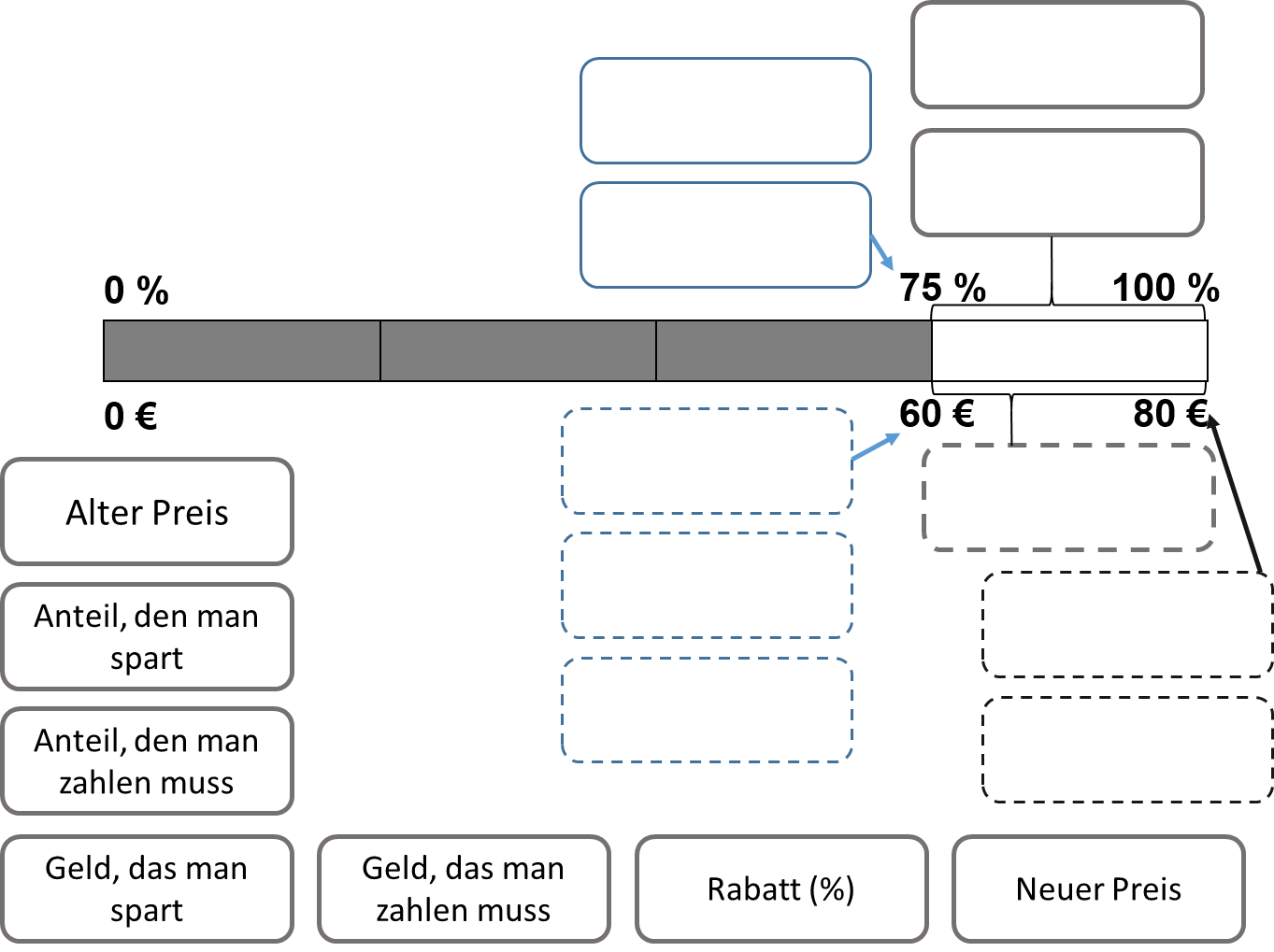 a)Tilldela korten till procentsatsen. b)Tänk med en partner: Var kan villkoren ordnas på procentsatsen?Hur skiljer sig villkoren?För varje termin, formulera en mening som motsvarar ett av vinter- eller sommarerbjudanden (vinterdäck, motorolja, fälgar eller arbetsbyxor) från övningen 2.1 eller 2.2. 2.4A: arbetsordningA: arbetsordningLös följande problem med hjälp av procentsatsen. Markera den saknade informationen på procentsatsen. Lös följande problem med hjälp av procentsatsen. Markera den saknade informationen på procentsatsen. a)15 € av 300 € är _____________. 		SÖKT: _____________________.b)20 % av ____________ är 5 GB. 		SÖKT: _____________________.c)4 % av _______________ är 4 €. 		SÖKT: _____________________.d)270 € av 540 € är _______________.	SÖKT: _____________________.e)5 % av 120 € är ______________.		SÖKT: _____________________.2.4B: arbetsordningB: arbetsordningLös följande problem med hjälp av procentsatsen. Markera den saknade informationen på procentsatsen. Lös följande problem med hjälp av procentsatsen. Markera den saknade informationen på procentsatsen. a)25 % av 300 € är _____________.		SÖKT: _____________________.b)3 MB är ____________ av 60 GB.		SÖKT: _____________________.c)15% av _______________ av 40 GB.	SÖKT: _____________________.d)15% av _______________ är 45 €.		SÖKT: _____________________.e)30 € är ______________ av 120 €.		SÖKT: _____________________.2.4C: arbetsordningC: arbetsordningLös följande problem med hjälp av procentsatsen. Markera den saknade informationen på procentsatsen. Lös följande problem med hjälp av procentsatsen. Markera den saknade informationen på procentsatsen. a)15 % av _____________ är 90 €. SÖKT:_____________________.b)_____________ av 90 € är 20 %. SÖKT: _____________________.c)12 GB av 60 GB är _____________. SÖKT: _____________________.d)35 % av 500 € är _____________. SÖKT: _____________________.e)65 % av _____________ är 260 €. SÖKT: _____________________.2.5Hitta och beskriv mönster i paket Hitta och beskriv mönster i paket a)b)Nedan hittar du fyra olika paket (A) till (D). Fyll i luckorna! Som hjälp kan du visa uppgifterna på procentsatsen.Vad ges i varje paket, vad önskas? Paket (A):                                 Paket (B): Givet: 	                             Givet: Sökt:                                        Sökt: Paket (C): 	     Paket (D): Givet:                                        Givet: Sökt:                                        Sökt: c)Välj minst ett (eller flera) paket och beskriv vad du upptäcker. Notera resultaten i övningsboken. 2.6Formulera procentuella uppgifter på egen handFormulera procentuella uppgifter på egen handKenan upptäcker följande artiklar i en elektronikbutik: 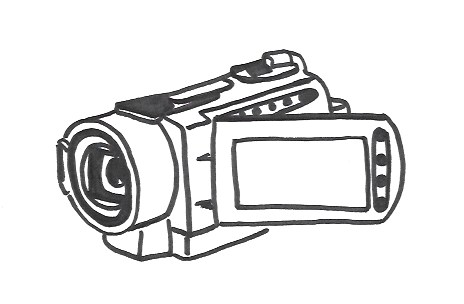 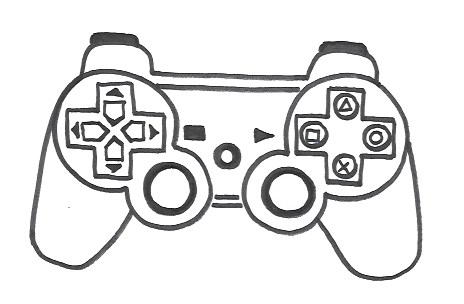 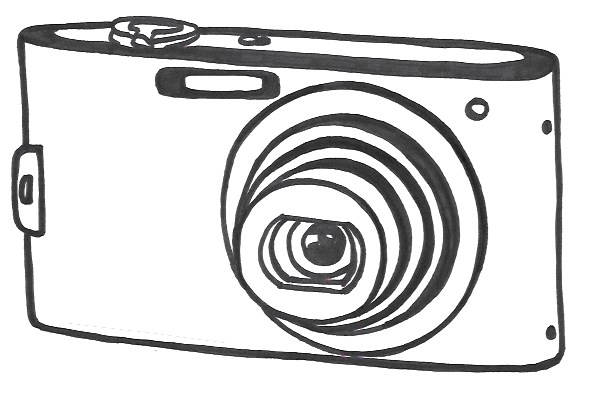 Formulera en fråga för varje erbjudande och svara på det.Kenan upptäcker följande artiklar i en elektronikbutik: Formulera en fråga för varje erbjudande och svara på det.2.7Kunddiskussion för återförsäljare av arbetskläder Bildkälla: https://www.fassbender-tenten.de/ueber-uns/avdelningar / arbetskläder /a)Översätt dialogen med en partner till "vardagsspråk" så att en kund kan förstå och bedöma erbjudandet.b)Återaktivera försäljningsnivån. Du ska sedan visa upp det för klassen och då kommer du att filmas. Förberedelser.Tekniska termer Översättning av tekniska termer till vardagsspråk Texter från komikenÖversättning till vardagsspråkHur stor är minskningeni procent? Hur storär skillnaden mellangrundvärdet ochdagens procent?Hur stort är det för en jackaminskningen avProcentandelar?Med hjälp av procentberäkningenkan jag ta fram den minskadeProcentandelen för jackorberäkna när jag fårvetskap omminskad procent.Texter från komikenÖversättning till vardagsspråkGod eftermiddag, vi bjuderidag på arbetskläder medminskning i procentenför. För köp av jackor, sänker vi dem ännuen Procentandel lägre.Vid köp av en jackaidag ökar vi andelentill 80 %. För köp aveller fler köp,låt oss minska procentsatsentill 70 %.Säljaren:	Det minskade procentuella värdet på en jacka beror på basvärdet på jackan!33Uppgift om mervärdesskattUppgift om mervärdesskatt3.13.1Priser med, och utan, moms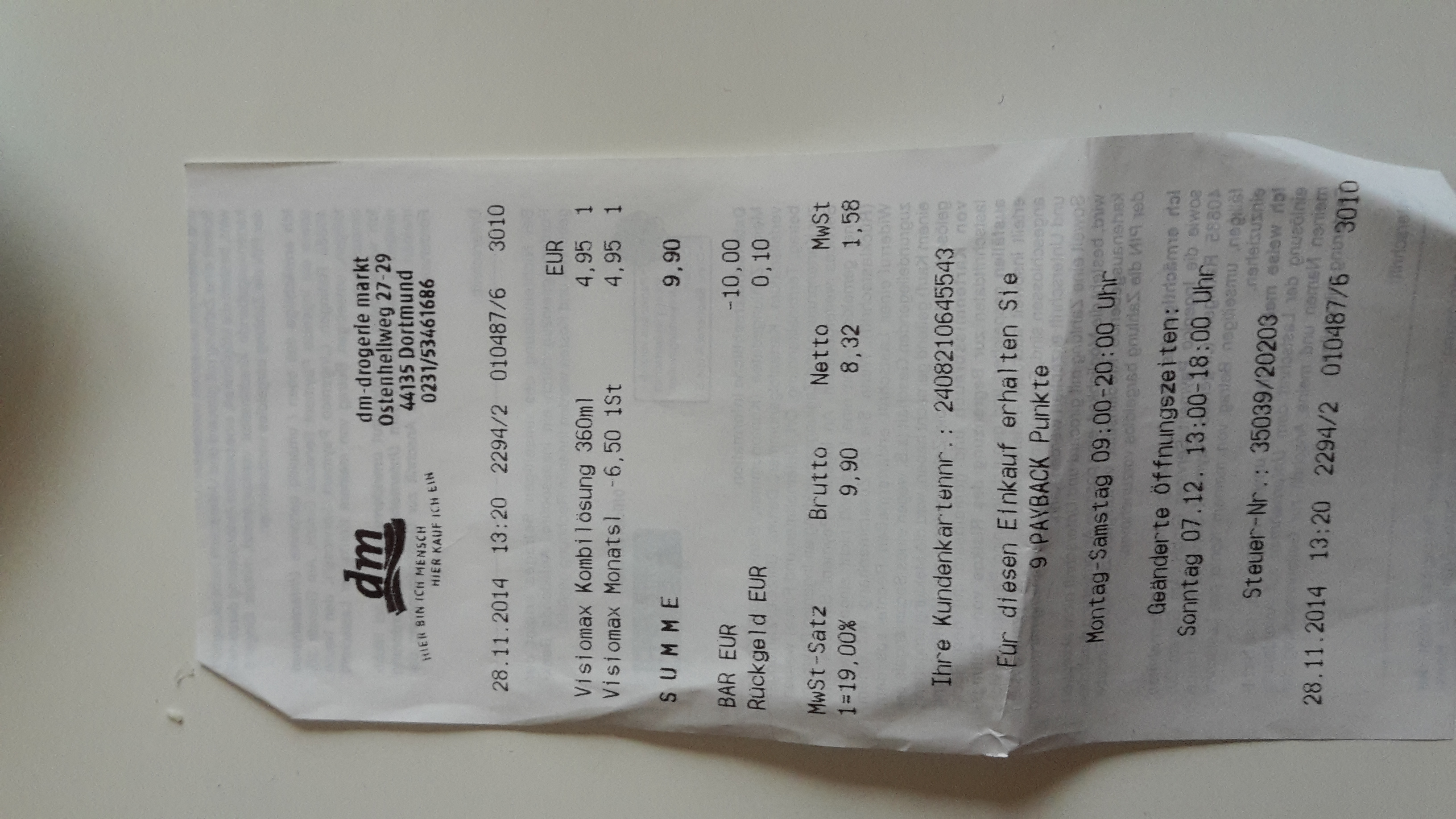 Priser med, och utan, momsAlla saker vi köper har ett nettopris. Mervärdesskatt (moms) läggs sedan till på nettopriset.Tillagt. I Tyskland är mervärdesskatten 
 19 %
av nettopriset på de flesta produkter. Tillsammans är nettopriset och momsenTotalpris. Det totala priset är bruttopriset.Bruttopriset är det pris som vi måste betala.De 19 % av momsen i EUR finns på kvitton. Alla saker vi köper har ett nettopris. Mervärdesskatt (moms) läggs sedan till på nettopriset.Tillagt. I Tyskland är mervärdesskatten 
 19 %
av nettopriset på de flesta produkter. Tillsammans är nettopriset och momsenTotalpris. Det totala priset är bruttopriset.Bruttopriset är det pris som vi måste betala.De 19 % av momsen i EUR finns på kvitton. a)Tara har skapat en procentsats för det kvitto som visas.Vad kan du se gällande procentsatsen där?Använd följande termer för att märka remsan:Pris utan moms (nettopris)Pris med moms (bruttopris)Moms i procentMoms i EUR.  Tara har skapat en procentsats för det kvitto som visas.Vad kan du se gällande procentsatsen där?Använd följande termer för att märka remsan:Pris utan moms (nettopris)Pris med moms (bruttopris)Moms i procentMoms i EUR.  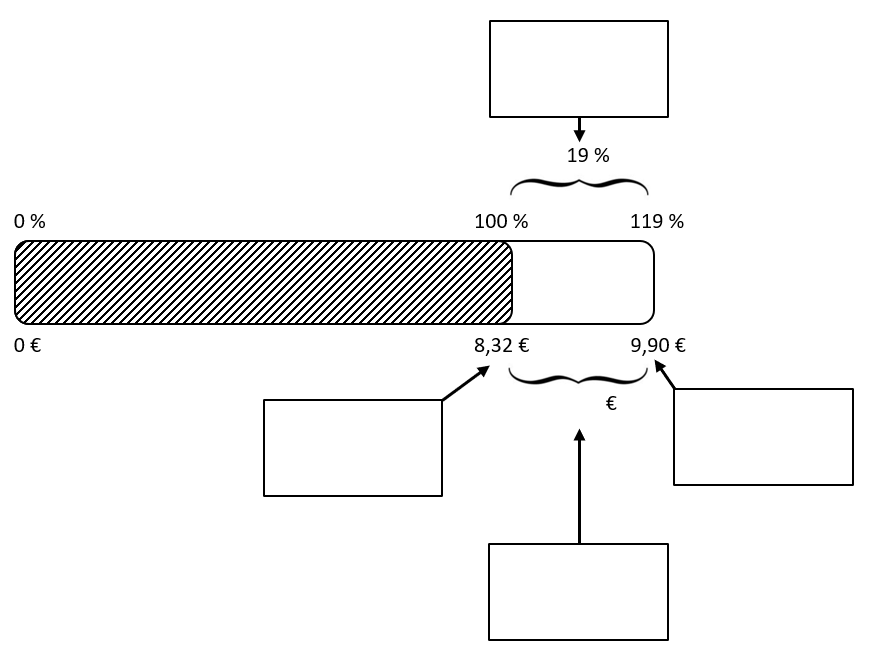 b)b)"En I-Phone kostar 714 €. Moms (19 %) inkluderas redan i priset."  Skapa en procent som tar in a). Den ska visa hur dyr iPhone är utan moms, och vad momsen är (i €).c)c)I grossisthandeln markeras varornas priser utan moms. Maurices far ser en TV för 350 €.
Hur dyr är TV:n inklusive 19 % moms? d)d)Fakturan för en bilreparation inklusive 19 % moms är 952 €. Vad är fakturabeloppet utan moms? e)e)Om du har ett kvitto i fickan, skapa ett procentuell kvitto för detta a).Du måste kunna läsa från kvittot hur mycket du betalade totalt för föremålet, och hur mycket moms du var tvungen att betala.3.2Priser med, och utan, momsPriser med, och utan, momsa)(1)                                                                           (2) (3)	                                              (4)Formulera en lämplig fråga för alla påståenden. Svara på frågorna.Tips: Använd procentsatsen.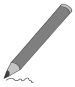 b)Skriv om affischen i övningsboken Placera. Använd ett exempel för detta och procentandelar.3.3Sortera procentuppgifterSortera procentuppgiftera)Skapa en för varje problem
Procentandelar utan att beräkna uppgiften: 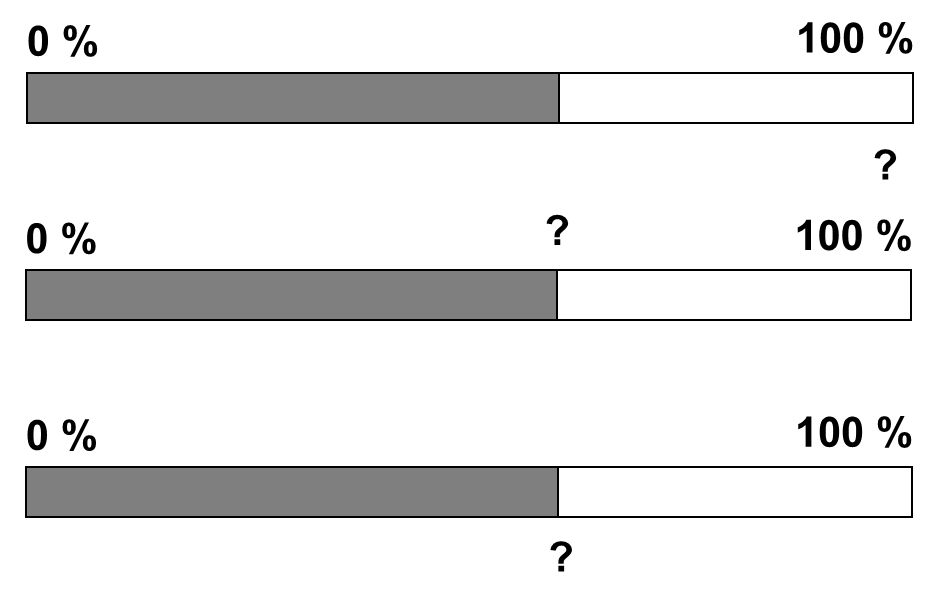 Problemb)Svara på följande frågor i din övningsbok med dina egna ord:Vad finns i de sex problemen a) givet? Vad letar du efter? Använd villkoren Grundvärde, Procentvärde och procentsats. c)Räkna nu ut de sex problemen a).  Använd procentandelarna för detta!  3.4Tilldela procentuella uppgifterTilldela procentuella uppgiftera)Ordna uppgifterna för kortuppsättningen enligt uppgiftstyperna Procentvärde önskat,  Procentandel önskad och  Grundläggande värde som sökts till.  För att göra detta, ange informationen i procent.b)Jämför dina uppdrag. Vad vet du i de enskilda uppgifterna? Vad letar du efter?Finns det kort som inte kan tilldelas? Vad är orsaken till detta? Vad tillhandahålls och eftersöks i dessa uppgifter?c)Räkna nu ut minst ett problem a) av alla typer av uppgifter.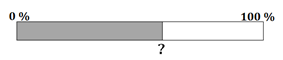 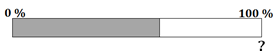 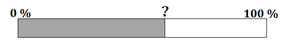 